Педагогический календарь на октябрь 2019 года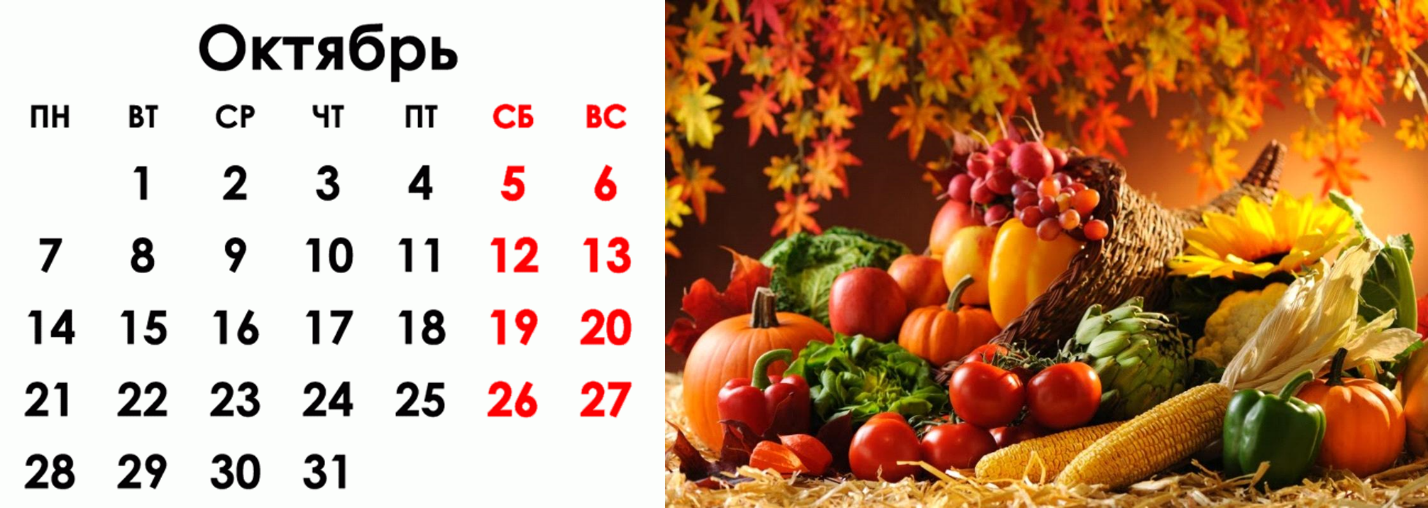 Памятные и знаменательные даты1 октября – Международный день музыки.1 октября – Международный день пожилых людей (отмечается в России с 1992 г.)1 октября – Памятный день: День сухопутных войск.2 октября – Международный день ненасилия (с 2007 г.)2 октября – Международный день социального педагога.2 октября – 115 лет со дня рождения Грэма Грина (1904-1991), английского писателя.2 октября – День рождения электронной почты.2 – 8 октября – Всемирная неделя космоса.3 октября – 100 лет со дня рождения Эдуардаса Беньяминовича Межелайтиса (1919-1997), литовского поэта.3 октября –  195 лет со дня рождения Ивана Саввича Никитина (1824-1861), русского поэта.4 октября – Всемирный день животных.4 октября –  Памятный день: День Космических войск (с 1995 г.).4 октября – День начала космической эры человечества (с 1967 г. по решению Международной федерации астронавтики).5 октября –  Всемирный день учителя (отмечается с 1994 г. по решению ЮНЕСКО).5 октября –  День учителя в России (с 1994 г.; с 1965 по 1993 гг. отмечался в первое воскресенье октября).6 октября –  Всемирный день охраны мест обитаний.7 октября – Международный день врача.7 октября – Всемирный день архитектуры.7 октября – 85 лет со дня рождения Новеллы Николаевны Матвеевой (1934-2016), поэтессы, барда.8 – 14 октября – Международная неделя письма (проводится ежегодно в течение недели, на которую выпадает 9 октября –  Всемирный день почты).9 октября – Всемирный день почты.9 октября – 145 лет со дня рождения Николая Константиновича Рериха (1874-1947), русского живописца, философа, востоковеда, общественного деятеля.10 октября – Всемирный день психического здоровья (с 1992 г.).10 октября – Всемирный день зрения.10 октября – 90 лет со дня рождения Марата Ивановича Казея (1929 – 1944), юного партизана, героя Великой Отечественной войны, Героя Советского Союза.11 октября – Международный день девочек.13 октября – 120 лет со дня рождения Алексея Александровича Суркова (1899-1983), поэта.14 октября – День рождения Винни–Пуха.14 октября – День работников заповедного дела.15 октября – 205 лет со дня рождения Михаила Юрьевича Лермонтова (1814-1841), поэта, писателя, художника.15 октября – Международный день Белой трости (символ незрячего человека) (с 1970 г. по инициативе Международной федерации слепых; в России – с 1987 г.).16 октября – Международный день хлеба.16 октября – 165 лет со дня рождения Оскара Уайльда (1854 –1900), английского писателя и драматурга.18 октября – 85 лет со дня рождения Кира Булычева (Игоря Всеволодовича Можейко) (1934-2003), писателя-фантаста, учёного-востоковеда.18 октября – 125 лет со дня рождения Юрия Николаевича (Насоновича) Тынянова (1894-1943), писателя, литературоведа, критика.19 октября – Всероссийский день лицеиста. День лицея. Проводится в день основания знаменитого Царскосельского лицея (1811 г.).19 октября – День написания письма в будущее.20 октября – 165 лет со дня рождения Жана Николя Артюра Рембо (1854-1891), французского поэта.21 октября – 90 лет со дня рождения Урсулы Крёбер Ле Гуин (1929-2018), американского писателя-фантаста.21– 27 октября – Неделя молодёжной периодики /последняя неделя октября/.22 октября – День белых журавлей.22 октября – 150 лет со дня рождения Филиппа Андреевича Малявина (1869-1940), живописца.24 октября – Всемирный день информации о развитии.24 октября – День Организации Объединенных Наций.24 октября – Российский День без бумаги.25 октября – Международный день борьбы женщин за мир.26 октября –  Всероссийский день гимнастики.27 октября – Всемирный день аудиовизуального наследия (учреждён ЮНЕСКО в 2005 г.).27 октября – 120 лет со дня рождения Михаила Ивановича Жарова (1899-1981), актёра, режиссёра театра и кино.28 октября – Всемирный день дзюдо.28 октября – Международный день школьных библиотек.28 октября – Международный день анимации.28 октября – День армейской авиации.28 октября – День Бабушек и Дедушек.28 октября – 260 лет со дня рождения Андрея Никифоровича Воронихина (1759 – 1814), русского архитектора.30 октября – День основания Российского военно-морского флота.30 октября – День памяти жертв политических репрессий /с 1991 г./.30 октября – 180 лет со дня рождения Альфреда Сислея (1839-1899), французского живописца.31 октября – Всемирный день городов.31 октября – Международный день Чёрного моря.Юбилеи образовательных организаций Кировской областиОктябрь - 100 лет со дня образования «Основная общеобразовательная школа №1» города КироваОктябрь - 50 лет со дня образования МКДОУ «Детский сад №6» города КироваОктябрь - 55 лет со дня образования МКДОУ детский сад «Сандугач» с. Новая Смаиль Малмыжского района Кировской областиОктябрь - 90 лет со дня открытия Кировского областного государственного профессионального образовательного бюджетного учреждения «Слободской технологический техникум»Октябрь - 50 лет со дня открытия здания новой школы (МКОУ СОШ д.Быданово Белохолуницкого района) (115 лет со дня открытия Земской (двухклассной) школы в д. Быданово; 85 лет со дня преобразования школы в семилетнюю)Октябрь - 65 лет со дня открытия МКОУ «Лицей с кадетскими классами имени Г.С. Шпагина»5 октября - 55 лет со дня открытия МКОУ гимназия Вятские поляны10 октября - 40 лет со дня открытия МКОУ СОШ с. Чудиново Орловского района